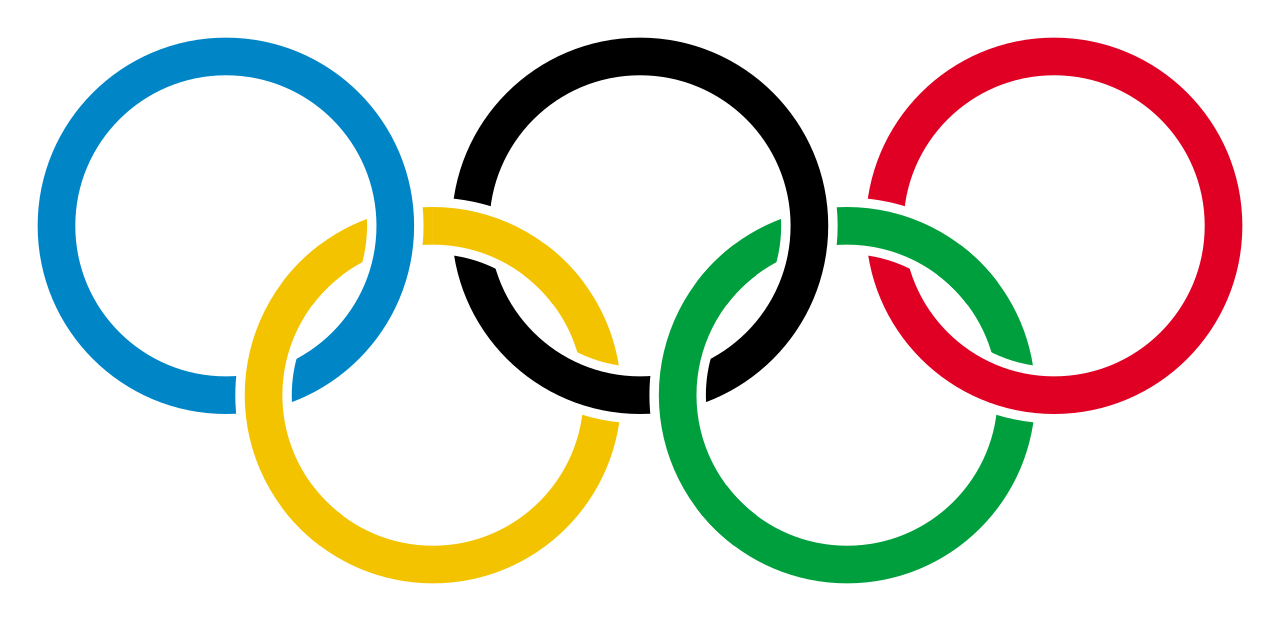 Dear Parents and Guardians,For the first time ever, we will be hosting the Kindergarten Olympics! On June 14th (Group A) and June 15th (Group B), we will be taking part in a series of events that will be sure to be a great time.We are asking that families make a $5 donation to cover the cost of a t-shirt and a refreshing snack. Please turn this in by Monday June 7th (Group A) and Tuesday June 8th (Group B).Due to Covid restrictions, we do not need volunteers at this time. We will post pictures of the day's events so parents can see their children in action. On the day of the Olympics, please make sure your child is dressed appropriately. We will be running, jumping, hopping, crawling, etc. We will also be getting WET! Wear comfortable clothes, shoes and hats if it’s sunny. Don’t forget the sunscreen! Olympics, here we come!The Kindergarten Team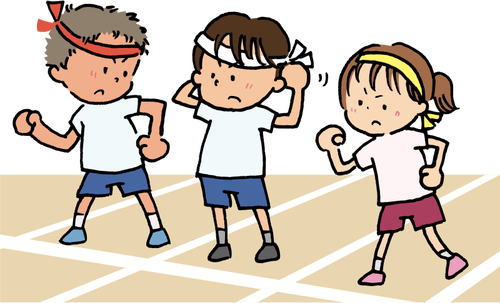 Information for Admin:Olympics will take place over 2 days in the afternoon (Group A will be Monday June 14 and Group B will be Tuesday June 15).Masks will be worn at all times.We will be in small groups and will be outside for the entire event.The Olympics will start at 1:00 and will end about 2:00.We will tie this event to the summer Olympics taking place in Tokyo, Japan. We will learn about the Olympics by reading books and watching videos appropriate for our age group. Students will complete a writing activity about what event they would participate in if they went to the Olympics. We will also be discussing the Seven Habits and how they can help us achieve our goals. 